NOTES: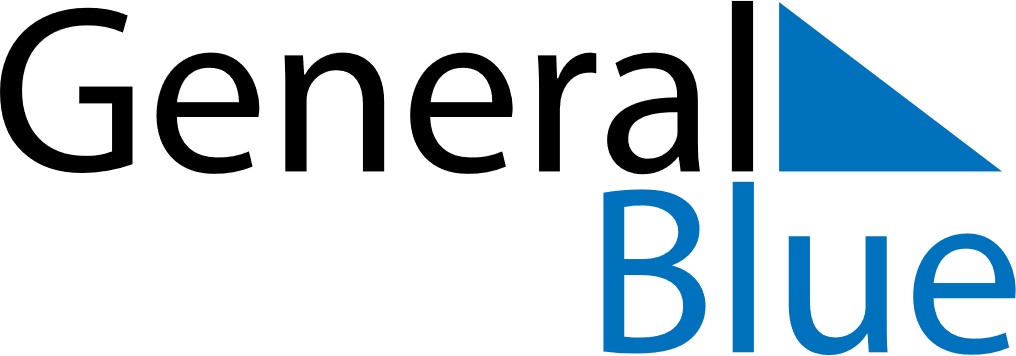 2022 – Q1   2022 – Q1   2022 – Q1   2022 – Q1   2022 – Q1   2022 – Q1   JanuarySundayMondayMondayTuesdayWednesdayThursdayFridaySaturdayJanuary1January23345678January910101112131415January1617171819202122January2324242526272829January303131FebruarySundayMondayMondayTuesdayWednesdayThursdayFridaySaturdayFebruary12345February67789101112February1314141516171819February2021212223242526February272828FebruaryMarchSundayMondayMondayTuesdayWednesdayThursdayFridaySaturdayMarch12345March67789101112March1314141516171819March2021212223242526March272828293031March